8.06.2020Temat: Jak napisać list oficjalny?Przeczytaj zamieszczony poniżej list i odpowiedz na pytania.Kto do kogo napisał? W czyim imieniu?W jakim celu?Jaki charakter ma ten list? Uzasadnij swoją odpowiedź, cytując odpowiednie zwroty i wyrażenia.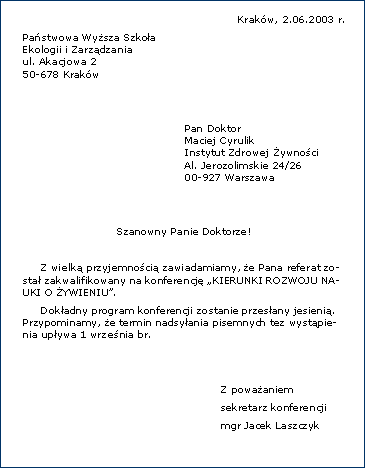 Przeczytaj informacje z podręcznika str. 299 – 300, jako notatkę możecie wkleić lub przerysować poniższą kartę: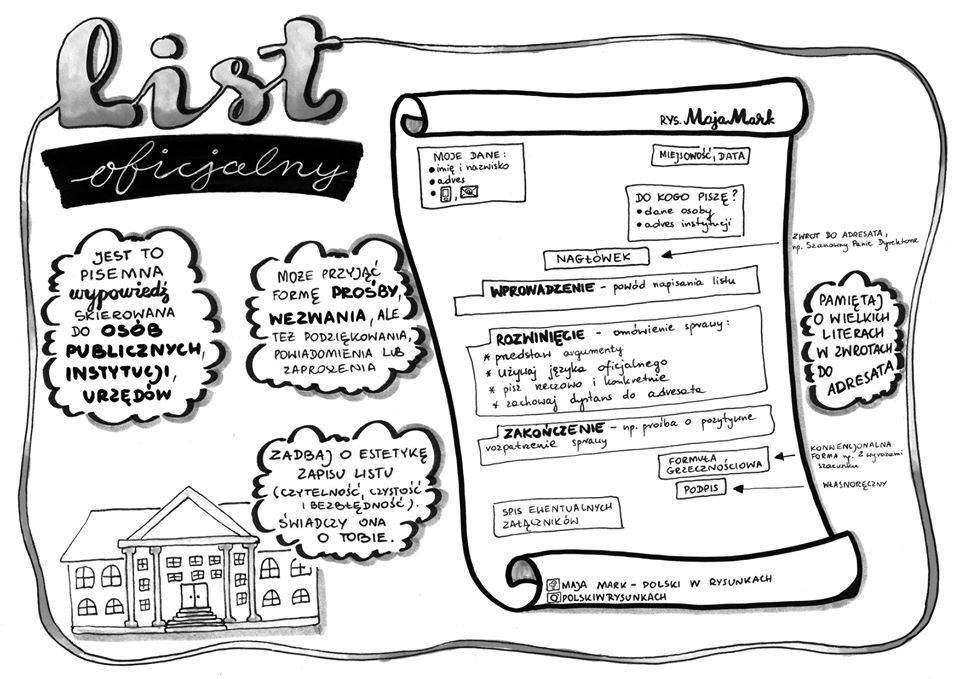 Ćwiczenie:   Które zwroty i wyrażenia nie pasują do listu oficjalnego:Szanowny Panie / Serdecznie dziękuję / Wielkie dzięki / Nie ma sprawy / Z wyrazami szacunku / Piszę do Ciebie, ponieważ.. / Z poważaniem / Do miłego / Nara / Zwracam się z uprzejmą prośbą / Spoko / Całuję rączki / Droga Kasiu / Pozdrawiam serdecznie / Łączę wyrazy szacunku / Buziaczki / Jestem niezmiernie wdzięczna / Mam zaszczyt zaprosić /Praca domowa: Zeszyt ćwiczeń  strona 142 -143 ćw. 2,3,4.